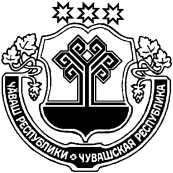 Об утверждении Порядка поощрения работников администрации Индырчского сельского поселения Янтиковского района за содействие достижению значений (уровней) показателей для оценки эффективности деятельности высших должностных лиц (руководителей высших исполнительных органов государственной власти) субъектов Российской Федерации и деятельности органов исполнительной власти субъектов Российской Федерации в 2019 годуСобрание депутатов Индырчского сельского поселения Янтиковского района р е ш и л о:Утвердить прилагаемый Порядок поощрения работников администрации Индырчского сельского поселения Янтиковского района за содействие достижению значений (уровней) показателей для оценки эффективности деятельности высших должностных лиц (руководителей высших исполнительных органов государственной власти) субъектов Российской Федерации и деятельности органов исполнительной власти субъектов Российской Федерации в 2019 году.Настоящее решение вступает в силу со дня его официального опубликования.Председатель Собрания депутатовИндырчского сельского поселения                                                             Ю.Н.ЕгороваГлава Индырчского сельского поселенияЯнтиковского района Чувашской Республики                                           А.В.СеменовУТВЕРЖДЕНрешением Собрания депутатов Индырчского сельского поселения Янтиковского районаот 17.12.2019 № 17/2Порядок поощрения работников  администрации Индырчского сельского поселения Янтиковского района за содействие достижению значений (уровней) показателей для оценки эффективности деятельности высших должностных лиц (руководителей высших исполнительных органов государственной власти) субъектов Российской Федерации и деятельности органов исполнительной власти субъектов Российской Федерации в 2019 году1. Настоящий Порядок определяет механизм предоставления средств бюджета Индырчского сельского поселения Янтиковского района на поощрение работников администрации Индырчского сельского поселения Янтиковского района за содействие достижению значений (уровней) показателей для оценки эффективности деятельности высших должностных лиц (руководителей высших исполнительных органов государственной власти) субъектов Российской Федерации и деятельности органов исполнительной власти субъектов Российской Федерации в 2019 году (далее – поощрение  работников).2. Источником предоставления средств на поощрение работников являются средства республиканского бюджета Чувашской Республики в виде иных межбюджетных трансфертов, поступившие в республиканский бюджет Чувашской Республики за достижение показателей деятельности органов исполнительной власти субъектов Российской Федерации, предоставляемые из федерального бюджета в 2019 году.3. Объем средств на поощрение  работников, распределяемый по показателям оплаты труда работников администрации Индырчского сельского поселения Янтиковского района, определяется по формуле ,где:Di – объем средств на поощрение работников, распределяемый исходя из предусмотренных плановых назначений на 2019 год на оплату труда работников администрации Индырчского сельского поселения Янтиковского района;Фi – предусмотренные на 2019 год плановые назначения на оплату труда работников администрации Индырчского сельского поселения Янтиковского района с начислениями (без учета работников, осуществляющих выполнение переданных полномочий Российской Федерации, Чувашской Республики);OD – общий объем средств, направляемый на поощрение работников администрации Индырчского сельского поселения Янтиковского района.4. Поощрение работникам администрации Индырчского сельского поселения Янтиковского района выплачивается на основании распоряжения администрации Индырчского сельского поселения Янтиковского района Чувашской Республики.5. Поощрение главе Индырчского сельского поселения Янтиковского района Чувашской Республики выплачивается на основании решения Собрания депутатов Индырчского сельского поселения Янтиковского района.            6. Средства на поощрение работников предоставляются в пределах бюджетных ассигнований, утвержденных решением Собрания депутатов Индырчского сельского поселения Янтиковского района от 14.12.2018 №13/1 «О бюджете Индырчского сельского поселения Янтиковского района на 2019 год и на плановый период 2020 и 2021 годов».ЧУВАШСКАЯ РЕСПУБЛИКА ЯНТИКОВСКИЙ РАЙОН ЧĂВАШ РЕСПУБЛИКИТĂВАЙ РАЙОНĚЧĂВАШ РЕСПУБЛИКИТĂВАЙ РАЙОНĚ СОБРАНИЕ ДЕПУТАТОВ ИНДЫРЧСКОГО СЕЛЬСКОГО ПОСЕЛЕНИЯ                      РЕШЕНИЕ17  декабря  2019 г. № 17/2деревня ИндырчиЙĂНТĂРЧЧĂ ЯЛ ПОСЕЛЕНИЙĚНДЕПУТАТСЕН ПУХĂВĚЙЫШĂНУ17 декабрь  2019 ç.  17/2 №Йǎнтǎрччǎ ялě» февраль  2019  2/1 № Йǎнтǎрччǎ ялě